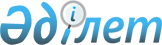 О транспортном коридоре «Западная Европа-Западный Китай» и развитии транспортно-логистического потенциала Единого экономического пространстваРешение Совета Евразийской экономической комиссии от 20 июля 2012 года № 63

      Совет Евразийской экономической комиссии решил:



      1. Поручить Министерству транспорта Российской Федерации, Министерству транспорта и коммуникаций Республики Беларусь, Министерству транспорта и коммуникаций Республики Казахстан совместно с Министерством экономического развития Российской Федерации, Министерством экономики Республики Беларусь, Министерством экономического развития и торговли Республики Казахстан создать экспертную рабочую группу для проведения консультаций и подготовки предложений по развитию транспортно-логистического потенциала Единого экономического пространства и участия белорусской стороны в развитии проекта «Западная Европа - Западный Китай».



      2. Об итогах работы экспертной рабочей группы информировать Евразийскую экономическую комиссию до 1 декабря 2012 г.Члены Совета Евразийской экономической комиссии:
					© 2012. РГП на ПХВ «Институт законодательства и правовой информации Республики Казахстан» Министерства юстиции Республики Казахстан
				От Республики

БеларусьОт Республики

КазахстанОт Российской ФедерацииС. РумасК. КелимбетовИ. Шувалов